附件2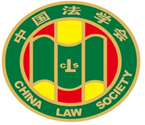 第二届“黑龙江省优秀中青年法学家”推荐表姓    名           李国军               工作单位  齐齐哈尔市中级人民法院               推荐单位  黑龙江省高级人民法院                 黑龙江省法学会2020年11月印制表一：推荐候选人情况表一：推荐候选人情况表一：推荐候选人情况表一：推荐候选人情况表一：推荐候选人情况姓    名李国军性    别男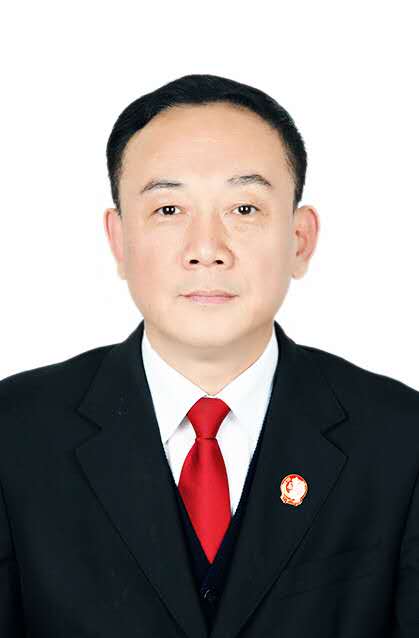 出生日期1970.4民    族汉族政治面貌中共党员学    历博士技术职称行政职务党组副书记、副院长工作单位齐齐哈尔市中级人民法院齐齐哈尔市中级人民法院齐齐哈尔市中级人民法院通讯地址齐齐哈尔市中级人民法院齐齐哈尔市中级人民法院齐齐哈尔市中级人民法院齐齐哈尔市中级人民法院个人简历1987年9月-----1990年9月    齐齐哈尔师范学校体育专业学习1990年10月----1997年11月  克山县人民法院书记员,助理审判员,研究室负责人1997年12月----1999年10月  克山县人民法院研究室主任,副科级审判员1999年11月----2001年10月克山县法院研究室主任,克山县产改领导小组指导组成员2001年12月----2002年11月  克山县法院审判员,中共克山县委办公室常务副主任2002年12月----2006年11月  克山县人民法院常务副院长,党组成员（2003年--2005年 黑龙江省委党校经济管理研究生班学习取得研究生毕业证）2006年12月---2008年12月   齐齐哈尔市碾子山区法院党组书记,院长2009年1月----2011年3月   龙江县人民法院党组书记,院长（2009年-2011年 东北林业大学农村区域与管理专业学习取得硕士学位）2011年4月----2015年7月   讷河市人民法院党组书记,院长（2013年-2015年 中国政法大学民商法学专业在职博士生班学习取得博士毕业证）2015年8月----历任齐齐哈尔市中级法院党组成员,专职审委会委员；             齐齐哈尔市中级法院党组成员、副院长、机关党委书记；             齐齐哈尔市中级法院党组副书记、副院长、机关党委书记。个人简历1987年9月-----1990年9月    齐齐哈尔师范学校体育专业学习1990年10月----1997年11月  克山县人民法院书记员,助理审判员,研究室负责人1997年12月----1999年10月  克山县人民法院研究室主任,副科级审判员1999年11月----2001年10月克山县法院研究室主任,克山县产改领导小组指导组成员2001年12月----2002年11月  克山县法院审判员,中共克山县委办公室常务副主任2002年12月----2006年11月  克山县人民法院常务副院长,党组成员（2003年--2005年 黑龙江省委党校经济管理研究生班学习取得研究生毕业证）2006年12月---2008年12月   齐齐哈尔市碾子山区法院党组书记,院长2009年1月----2011年3月   龙江县人民法院党组书记,院长（2009年-2011年 东北林业大学农村区域与管理专业学习取得硕士学位）2011年4月----2015年7月   讷河市人民法院党组书记,院长（2013年-2015年 中国政法大学民商法学专业在职博士生班学习取得博士毕业证）2015年8月----历任齐齐哈尔市中级法院党组成员,专职审委会委员；             齐齐哈尔市中级法院党组成员、副院长、机关党委书记；             齐齐哈尔市中级法院党组副书记、副院长、机关党委书记。个人简历1987年9月-----1990年9月    齐齐哈尔师范学校体育专业学习1990年10月----1997年11月  克山县人民法院书记员,助理审判员,研究室负责人1997年12月----1999年10月  克山县人民法院研究室主任,副科级审判员1999年11月----2001年10月克山县法院研究室主任,克山县产改领导小组指导组成员2001年12月----2002年11月  克山县法院审判员,中共克山县委办公室常务副主任2002年12月----2006年11月  克山县人民法院常务副院长,党组成员（2003年--2005年 黑龙江省委党校经济管理研究生班学习取得研究生毕业证）2006年12月---2008年12月   齐齐哈尔市碾子山区法院党组书记,院长2009年1月----2011年3月   龙江县人民法院党组书记,院长（2009年-2011年 东北林业大学农村区域与管理专业学习取得硕士学位）2011年4月----2015年7月   讷河市人民法院党组书记,院长（2013年-2015年 中国政法大学民商法学专业在职博士生班学习取得博士毕业证）2015年8月----历任齐齐哈尔市中级法院党组成员,专职审委会委员；             齐齐哈尔市中级法院党组成员、副院长、机关党委书记；             齐齐哈尔市中级法院党组副书记、副院长、机关党委书记。个人简历1987年9月-----1990年9月    齐齐哈尔师范学校体育专业学习1990年10月----1997年11月  克山县人民法院书记员,助理审判员,研究室负责人1997年12月----1999年10月  克山县人民法院研究室主任,副科级审判员1999年11月----2001年10月克山县法院研究室主任,克山县产改领导小组指导组成员2001年12月----2002年11月  克山县法院审判员,中共克山县委办公室常务副主任2002年12月----2006年11月  克山县人民法院常务副院长,党组成员（2003年--2005年 黑龙江省委党校经济管理研究生班学习取得研究生毕业证）2006年12月---2008年12月   齐齐哈尔市碾子山区法院党组书记,院长2009年1月----2011年3月   龙江县人民法院党组书记,院长（2009年-2011年 东北林业大学农村区域与管理专业学习取得硕士学位）2011年4月----2015年7月   讷河市人民法院党组书记,院长（2013年-2015年 中国政法大学民商法学专业在职博士生班学习取得博士毕业证）2015年8月----历任齐齐哈尔市中级法院党组成员,专职审委会委员；             齐齐哈尔市中级法院党组成员、副院长、机关党委书记；             齐齐哈尔市中级法院党组副书记、副院长、机关党委书记。个人简历1987年9月-----1990年9月    齐齐哈尔师范学校体育专业学习1990年10月----1997年11月  克山县人民法院书记员,助理审判员,研究室负责人1997年12月----1999年10月  克山县人民法院研究室主任,副科级审判员1999年11月----2001年10月克山县法院研究室主任,克山县产改领导小组指导组成员2001年12月----2002年11月  克山县法院审判员,中共克山县委办公室常务副主任2002年12月----2006年11月  克山县人民法院常务副院长,党组成员（2003年--2005年 黑龙江省委党校经济管理研究生班学习取得研究生毕业证）2006年12月---2008年12月   齐齐哈尔市碾子山区法院党组书记,院长2009年1月----2011年3月   龙江县人民法院党组书记,院长（2009年-2011年 东北林业大学农村区域与管理专业学习取得硕士学位）2011年4月----2015年7月   讷河市人民法院党组书记,院长（2013年-2015年 中国政法大学民商法学专业在职博士生班学习取得博士毕业证）2015年8月----历任齐齐哈尔市中级法院党组成员,专职审委会委员；             齐齐哈尔市中级法院党组成员、副院长、机关党委书记；             齐齐哈尔市中级法院党组副书记、副院长、机关党委书记。重要学术成果（包括专著和论文，只列书名和篇名即可。论文仅限于发表在核心期刊或全国性重要报纸上的。请注明署名方式、发表或出版时间、刊物或出版社、字数。代表性著作和论文请注明中国知网统计的被引用数。）重要学术成果（包括专著和论文，只列书名和篇名即可。论文仅限于发表在核心期刊或全国性重要报纸上的。请注明署名方式、发表或出版时间、刊物或出版社、字数。代表性著作和论文请注明中国知网统计的被引用数。）重要学术成果（包括专著和论文，只列书名和篇名即可。论文仅限于发表在核心期刊或全国性重要报纸上的。请注明署名方式、发表或出版时间、刊物或出版社、字数。代表性著作和论文请注明中国知网统计的被引用数。）重要学术成果（包括专著和论文，只列书名和篇名即可。论文仅限于发表在核心期刊或全国性重要报纸上的。请注明署名方式、发表或出版时间、刊物或出版社、字数。代表性著作和论文请注明中国知网统计的被引用数。）重要学术成果（包括专著和论文，只列书名和篇名即可。论文仅限于发表在核心期刊或全国性重要报纸上的。请注明署名方式、发表或出版时间、刊物或出版社、字数。代表性著作和论文请注明中国知网统计的被引用数。）重要智库成果（含智库成果获得领导批示、被有关部门使用采纳的情况。）2010年以来承担或参与的国家级或省(部)级重大课题主要有，黑龙江省社会主义学院招标课题,重点课题《农村土地产权规范化运行的调查与思考》课题号hsy-201301/syg201401，是合作课题中的第三作者。主持黑龙江省法学会2020年重点课题《探索专家人民陪审员参与的“双合双议”知识产权审理模式——以加强知识产权审判领域改革创新为导向》，并形成调研报告。重要智库成果（含智库成果获得领导批示、被有关部门使用采纳的情况。）2010年以来承担或参与的国家级或省(部)级重大课题主要有，黑龙江省社会主义学院招标课题,重点课题《农村土地产权规范化运行的调查与思考》课题号hsy-201301/syg201401，是合作课题中的第三作者。主持黑龙江省法学会2020年重点课题《探索专家人民陪审员参与的“双合双议”知识产权审理模式——以加强知识产权审判领域改革创新为导向》，并形成调研报告。重要智库成果（含智库成果获得领导批示、被有关部门使用采纳的情况。）2010年以来承担或参与的国家级或省(部)级重大课题主要有，黑龙江省社会主义学院招标课题,重点课题《农村土地产权规范化运行的调查与思考》课题号hsy-201301/syg201401，是合作课题中的第三作者。主持黑龙江省法学会2020年重点课题《探索专家人民陪审员参与的“双合双议”知识产权审理模式——以加强知识产权审判领域改革创新为导向》，并形成调研报告。重要智库成果（含智库成果获得领导批示、被有关部门使用采纳的情况。）2010年以来承担或参与的国家级或省(部)级重大课题主要有，黑龙江省社会主义学院招标课题,重点课题《农村土地产权规范化运行的调查与思考》课题号hsy-201301/syg201401，是合作课题中的第三作者。主持黑龙江省法学会2020年重点课题《探索专家人民陪审员参与的“双合双议”知识产权审理模式——以加强知识产权审判领域改革创新为导向》，并形成调研报告。重要智库成果（含智库成果获得领导批示、被有关部门使用采纳的情况。）2010年以来承担或参与的国家级或省(部)级重大课题主要有，黑龙江省社会主义学院招标课题,重点课题《农村土地产权规范化运行的调查与思考》课题号hsy-201301/syg201401，是合作课题中的第三作者。主持黑龙江省法学会2020年重点课题《探索专家人民陪审员参与的“双合双议”知识产权审理模式——以加强知识产权审判领域改革创新为导向》，并形成调研报告。在法学教育方面的贡献（如编写重点教材、主讲精品课程、在法学教育方面获得的重要荣誉表彰等。）2009年  兼任齐齐哈尔师范学校客座教授2012年  兼任吉林大学校外合作导师2016年  兼任齐齐哈尔大学客座教授在法学教育方面的贡献（如编写重点教材、主讲精品课程、在法学教育方面获得的重要荣誉表彰等。）2009年  兼任齐齐哈尔师范学校客座教授2012年  兼任吉林大学校外合作导师2016年  兼任齐齐哈尔大学客座教授在法学教育方面的贡献（如编写重点教材、主讲精品课程、在法学教育方面获得的重要荣誉表彰等。）2009年  兼任齐齐哈尔师范学校客座教授2012年  兼任吉林大学校外合作导师2016年  兼任齐齐哈尔大学客座教授在法学教育方面的贡献（如编写重点教材、主讲精品课程、在法学教育方面获得的重要荣誉表彰等。）2009年  兼任齐齐哈尔师范学校客座教授2012年  兼任吉林大学校外合作导师2016年  兼任齐齐哈尔大学客座教授在法学教育方面的贡献（如编写重点教材、主讲精品课程、在法学教育方面获得的重要荣誉表彰等。）2009年  兼任齐齐哈尔师范学校客座教授2012年  兼任吉林大学校外合作导师2016年  兼任齐齐哈尔大学客座教授在法治宣传方面的贡献（如担任法治宣讲活动主讲人、在媒体上发表法治宣传文章等。）担任基层法院院长期间，每年为干警讲授党课1-2次。2015年至今，每年在分管条线讲授党课，2020年以《对党忠诚谨守规矩做新时代合格党员法官》为题开展法治宣讲。在法治宣传方面的贡献（如担任法治宣讲活动主讲人、在媒体上发表法治宣传文章等。）担任基层法院院长期间，每年为干警讲授党课1-2次。2015年至今，每年在分管条线讲授党课，2020年以《对党忠诚谨守规矩做新时代合格党员法官》为题开展法治宣讲。在法治宣传方面的贡献（如担任法治宣讲活动主讲人、在媒体上发表法治宣传文章等。）担任基层法院院长期间，每年为干警讲授党课1-2次。2015年至今，每年在分管条线讲授党课，2020年以《对党忠诚谨守规矩做新时代合格党员法官》为题开展法治宣讲。在法治宣传方面的贡献（如担任法治宣讲活动主讲人、在媒体上发表法治宣传文章等。）担任基层法院院长期间，每年为干警讲授党课1-2次。2015年至今，每年在分管条线讲授党课，2020年以《对党忠诚谨守规矩做新时代合格党员法官》为题开展法治宣讲。在法治宣传方面的贡献（如担任法治宣讲活动主讲人、在媒体上发表法治宣传文章等。）担任基层法院院长期间，每年为干警讲授党课1-2次。2015年至今，每年在分管条线讲授党课，2020年以《对党忠诚谨守规矩做新时代合格党员法官》为题开展法治宣讲。在法治实践方面的贡献（如在实务部门挂职、参与重大案件论证、仲裁等。）近五年来,领导和组织审理案件15000余件，2015年8月至今承办案件34件，审结32件，结案率94.12%，调解率59.4%，无发回改判案件。落实“巩固、增强、提升、畅通”方针和《深化国有企业市场化改革的意见》，严格破产案件准入审查，推动产业结构升级。精准对标对表世界银行对国家营商环境的评价标准，着眼解决长期困扰破产审判的痛点难点问题，在破产审判领域勇于创新探索，推出《齐齐哈尔市中级人民法院破产管理人选任办法（试行）》等“六项”措施。成功领导并主审北满特钢三公司系列破产重整案件。主动承担黑龙江黑化集团有限公司、齐化集团有限公司的企业破产案件审理工作，挽回巨额损失。制定《齐齐哈尔市中级人民法院知识产权刑事、民事行政审判“三审合一”实施方案》《加强知识产权审判领域改革创新实施细则》，建立《齐齐哈尔市知识产权保护名录》，与市司法局、市市场监督管理局联合出台《关于建立知识产权纠纷诉调对接机制的意见》，与市文联签订文艺作品知识产权保护协议，为鹤文化创作提供司法保护。妥善审理北大仓酒业、克东腐乳等地方品牌商标纠纷案件，为优势品牌企业保驾护航。依法审理知识产权案件，服务创新驱动发展。印发《关于防控新型冠状病毒肺炎疫情期间案件审理相关问题的通知》等制度规定10余个，助力市场主体特别是中小微企业渡过难关，得到市委充分肯定。在法治实践方面的贡献（如在实务部门挂职、参与重大案件论证、仲裁等。）近五年来,领导和组织审理案件15000余件，2015年8月至今承办案件34件，审结32件，结案率94.12%，调解率59.4%，无发回改判案件。落实“巩固、增强、提升、畅通”方针和《深化国有企业市场化改革的意见》，严格破产案件准入审查，推动产业结构升级。精准对标对表世界银行对国家营商环境的评价标准，着眼解决长期困扰破产审判的痛点难点问题，在破产审判领域勇于创新探索，推出《齐齐哈尔市中级人民法院破产管理人选任办法（试行）》等“六项”措施。成功领导并主审北满特钢三公司系列破产重整案件。主动承担黑龙江黑化集团有限公司、齐化集团有限公司的企业破产案件审理工作，挽回巨额损失。制定《齐齐哈尔市中级人民法院知识产权刑事、民事行政审判“三审合一”实施方案》《加强知识产权审判领域改革创新实施细则》，建立《齐齐哈尔市知识产权保护名录》，与市司法局、市市场监督管理局联合出台《关于建立知识产权纠纷诉调对接机制的意见》，与市文联签订文艺作品知识产权保护协议，为鹤文化创作提供司法保护。妥善审理北大仓酒业、克东腐乳等地方品牌商标纠纷案件，为优势品牌企业保驾护航。依法审理知识产权案件，服务创新驱动发展。印发《关于防控新型冠状病毒肺炎疫情期间案件审理相关问题的通知》等制度规定10余个，助力市场主体特别是中小微企业渡过难关，得到市委充分肯定。在法治实践方面的贡献（如在实务部门挂职、参与重大案件论证、仲裁等。）近五年来,领导和组织审理案件15000余件，2015年8月至今承办案件34件，审结32件，结案率94.12%，调解率59.4%，无发回改判案件。落实“巩固、增强、提升、畅通”方针和《深化国有企业市场化改革的意见》，严格破产案件准入审查，推动产业结构升级。精准对标对表世界银行对国家营商环境的评价标准，着眼解决长期困扰破产审判的痛点难点问题，在破产审判领域勇于创新探索，推出《齐齐哈尔市中级人民法院破产管理人选任办法（试行）》等“六项”措施。成功领导并主审北满特钢三公司系列破产重整案件。主动承担黑龙江黑化集团有限公司、齐化集团有限公司的企业破产案件审理工作，挽回巨额损失。制定《齐齐哈尔市中级人民法院知识产权刑事、民事行政审判“三审合一”实施方案》《加强知识产权审判领域改革创新实施细则》，建立《齐齐哈尔市知识产权保护名录》，与市司法局、市市场监督管理局联合出台《关于建立知识产权纠纷诉调对接机制的意见》，与市文联签订文艺作品知识产权保护协议，为鹤文化创作提供司法保护。妥善审理北大仓酒业、克东腐乳等地方品牌商标纠纷案件，为优势品牌企业保驾护航。依法审理知识产权案件，服务创新驱动发展。印发《关于防控新型冠状病毒肺炎疫情期间案件审理相关问题的通知》等制度规定10余个，助力市场主体特别是中小微企业渡过难关，得到市委充分肯定。在法治实践方面的贡献（如在实务部门挂职、参与重大案件论证、仲裁等。）近五年来,领导和组织审理案件15000余件，2015年8月至今承办案件34件，审结32件，结案率94.12%，调解率59.4%，无发回改判案件。落实“巩固、增强、提升、畅通”方针和《深化国有企业市场化改革的意见》，严格破产案件准入审查，推动产业结构升级。精准对标对表世界银行对国家营商环境的评价标准，着眼解决长期困扰破产审判的痛点难点问题，在破产审判领域勇于创新探索，推出《齐齐哈尔市中级人民法院破产管理人选任办法（试行）》等“六项”措施。成功领导并主审北满特钢三公司系列破产重整案件。主动承担黑龙江黑化集团有限公司、齐化集团有限公司的企业破产案件审理工作，挽回巨额损失。制定《齐齐哈尔市中级人民法院知识产权刑事、民事行政审判“三审合一”实施方案》《加强知识产权审判领域改革创新实施细则》，建立《齐齐哈尔市知识产权保护名录》，与市司法局、市市场监督管理局联合出台《关于建立知识产权纠纷诉调对接机制的意见》，与市文联签订文艺作品知识产权保护协议，为鹤文化创作提供司法保护。妥善审理北大仓酒业、克东腐乳等地方品牌商标纠纷案件，为优势品牌企业保驾护航。依法审理知识产权案件，服务创新驱动发展。印发《关于防控新型冠状病毒肺炎疫情期间案件审理相关问题的通知》等制度规定10余个，助力市场主体特别是中小微企业渡过难关，得到市委充分肯定。在法治实践方面的贡献（如在实务部门挂职、参与重大案件论证、仲裁等。）近五年来,领导和组织审理案件15000余件，2015年8月至今承办案件34件，审结32件，结案率94.12%，调解率59.4%，无发回改判案件。落实“巩固、增强、提升、畅通”方针和《深化国有企业市场化改革的意见》，严格破产案件准入审查，推动产业结构升级。精准对标对表世界银行对国家营商环境的评价标准，着眼解决长期困扰破产审判的痛点难点问题，在破产审判领域勇于创新探索，推出《齐齐哈尔市中级人民法院破产管理人选任办法（试行）》等“六项”措施。成功领导并主审北满特钢三公司系列破产重整案件。主动承担黑龙江黑化集团有限公司、齐化集团有限公司的企业破产案件审理工作，挽回巨额损失。制定《齐齐哈尔市中级人民法院知识产权刑事、民事行政审判“三审合一”实施方案》《加强知识产权审判领域改革创新实施细则》，建立《齐齐哈尔市知识产权保护名录》，与市司法局、市市场监督管理局联合出台《关于建立知识产权纠纷诉调对接机制的意见》，与市文联签订文艺作品知识产权保护协议，为鹤文化创作提供司法保护。妥善审理北大仓酒业、克东腐乳等地方品牌商标纠纷案件，为优势品牌企业保驾护航。依法审理知识产权案件，服务创新驱动发展。印发《关于防控新型冠状病毒肺炎疫情期间案件审理相关问题的通知》等制度规定10余个，助力市场主体特别是中小微企业渡过难关，得到市委充分肯定。获得奖项和表彰（请注明获得时间及等级）2010年，被齐齐哈尔市政法委授予“齐齐哈尔市优秀政法领导干部”称号。 2012年，被省委政法委授予“黑龙江省优秀政法干警”称号。2018年12月，被黑龙江省高级人民法院授予“一等功”。2018年12月 被黑龙江省高级人民法院授予“全省审判业务专家”称号获得奖项和表彰（请注明获得时间及等级）2010年，被齐齐哈尔市政法委授予“齐齐哈尔市优秀政法领导干部”称号。 2012年，被省委政法委授予“黑龙江省优秀政法干警”称号。2018年12月，被黑龙江省高级人民法院授予“一等功”。2018年12月 被黑龙江省高级人民法院授予“全省审判业务专家”称号获得奖项和表彰（请注明获得时间及等级）2010年，被齐齐哈尔市政法委授予“齐齐哈尔市优秀政法领导干部”称号。 2012年，被省委政法委授予“黑龙江省优秀政法干警”称号。2018年12月，被黑龙江省高级人民法院授予“一等功”。2018年12月 被黑龙江省高级人民法院授予“全省审判业务专家”称号获得奖项和表彰（请注明获得时间及等级）2010年，被齐齐哈尔市政法委授予“齐齐哈尔市优秀政法领导干部”称号。 2012年，被省委政法委授予“黑龙江省优秀政法干警”称号。2018年12月，被黑龙江省高级人民法院授予“一等功”。2018年12月 被黑龙江省高级人民法院授予“全省审判业务专家”称号获得奖项和表彰（请注明获得时间及等级）2010年，被齐齐哈尔市政法委授予“齐齐哈尔市优秀政法领导干部”称号。 2012年，被省委政法委授予“黑龙江省优秀政法干警”称号。2018年12月，被黑龙江省高级人民法院授予“一等功”。2018年12月 被黑龙江省高级人民法院授予“全省审判业务专家”称号学术职务及其他重要社会兼职2009年  兼任齐齐哈尔师范学校客座教授2012年  兼任吉林大学校外合作导师2016年  兼任齐齐哈尔大学客座教授2017年  兼任黑龙江省法官检察官惩戒委员会委员2018年12月 被黑龙江省高级人民法院授予“全省审判业务专家”称号学术职务及其他重要社会兼职2009年  兼任齐齐哈尔师范学校客座教授2012年  兼任吉林大学校外合作导师2016年  兼任齐齐哈尔大学客座教授2017年  兼任黑龙江省法官检察官惩戒委员会委员2018年12月 被黑龙江省高级人民法院授予“全省审判业务专家”称号学术职务及其他重要社会兼职2009年  兼任齐齐哈尔师范学校客座教授2012年  兼任吉林大学校外合作导师2016年  兼任齐齐哈尔大学客座教授2017年  兼任黑龙江省法官检察官惩戒委员会委员2018年12月 被黑龙江省高级人民法院授予“全省审判业务专家”称号学术职务及其他重要社会兼职2009年  兼任齐齐哈尔师范学校客座教授2012年  兼任吉林大学校外合作导师2016年  兼任齐齐哈尔大学客座教授2017年  兼任黑龙江省法官检察官惩戒委员会委员2018年12月 被黑龙江省高级人民法院授予“全省审判业务专家”称号学术职务及其他重要社会兼职2009年  兼任齐齐哈尔师范学校客座教授2012年  兼任吉林大学校外合作导师2016年  兼任齐齐哈尔大学客座教授2017年  兼任黑龙江省法官检察官惩戒委员会委员2018年12月 被黑龙江省高级人民法院授予“全省审判业务专家”称号